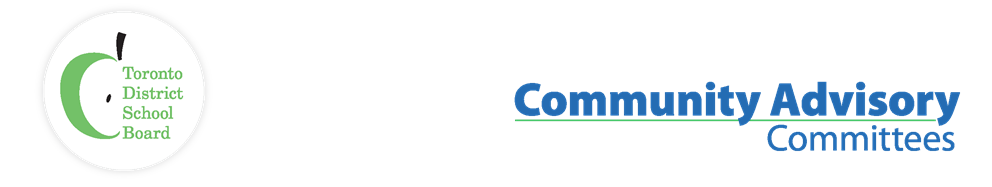 Name of Committee:	Black Student Achievement Community Advisory CommitteeMeeting Date:	 March 27, 2023A meeting of the Black Student Achievement Community Advisory Committee convened from 7:00 p.m. to 9:00 p.m. in a virtual Zoom meeting with  Co-Chairs Liban Hassan(Trustee) & Sharon Beason (Community)Voting Members:Sharon Beason (Community), Tina Beason (Community), Mikael Blacksmith Ben-Moodie (Education/Guidance), Sophia Ruddock (Parent), Mohamed A. Mohamed (Social Service)Regrets: Co-Chairs, Liban Hassan(Trustee), Yasmina Drame (Corrections), Dennis Keshinro (EPAC Rep.)Sharon Beason (Community), Tina Beason (Community), Mikael Blacksmith Ben-Moodie (Education/Guidance), Sophia Ruddock (Parent), Mohamed A. Mohamed (Social Service)Regrets: Co-Chairs, Liban Hassan(Trustee), Yasmina Drame (Corrections), Dennis Keshinro (EPAC Rep.)Sharon Beason (Community), Tina Beason (Community), Mikael Blacksmith Ben-Moodie (Education/Guidance), Sophia Ruddock (Parent), Mohamed A. Mohamed (Social Service)Regrets: Co-Chairs, Liban Hassan(Trustee), Yasmina Drame (Corrections), Dennis Keshinro (EPAC Rep.)Sharon Beason (Community), Tina Beason (Community), Mikael Blacksmith Ben-Moodie (Education/Guidance), Sophia Ruddock (Parent), Mohamed A. Mohamed (Social Service)Regrets: Co-Chairs, Liban Hassan(Trustee), Yasmina Drame (Corrections), Dennis Keshinro (EPAC Rep.)Staff Representatives:Lorraine Linton, Interim Executive Superintendent, Employee ServicesKaren Murray, System Superintendent Equity, Anti-Racism, Anti-OppressionLisa White, Administrative Support Lorraine Linton, Interim Executive Superintendent, Employee ServicesKaren Murray, System Superintendent Equity, Anti-Racism, Anti-OppressionLisa White, Administrative Support Lorraine Linton, Interim Executive Superintendent, Employee ServicesKaren Murray, System Superintendent Equity, Anti-Racism, Anti-OppressionLisa White, Administrative Support Lorraine Linton, Interim Executive Superintendent, Employee ServicesKaren Murray, System Superintendent Equity, Anti-Racism, Anti-OppressionLisa White, Administrative Support Student Trustee:Naomi Musa, Jeffrey OsaroNaomi Musa, Jeffrey OsaroNaomi Musa, Jeffrey OsaroNaomi Musa, Jeffrey OsaroStaff/CommunityAndrea Cross, Cherie Mordecai-Steer, Rosalie Griffith,  Jeffrey Caton, Jamea Zuberi, Yvette Blackburn, Kurt Lewin, Deborah Buchanan-Walford, Omar Kowthar, Shalone, Neil Logik, Thando Hyman, Trudy J, Valarie TaitRegrets: Alice Bhyat, Novlette MitchellAndrea Cross, Cherie Mordecai-Steer, Rosalie Griffith,  Jeffrey Caton, Jamea Zuberi, Yvette Blackburn, Kurt Lewin, Deborah Buchanan-Walford, Omar Kowthar, Shalone, Neil Logik, Thando Hyman, Trudy J, Valarie TaitRegrets: Alice Bhyat, Novlette MitchellAndrea Cross, Cherie Mordecai-Steer, Rosalie Griffith,  Jeffrey Caton, Jamea Zuberi, Yvette Blackburn, Kurt Lewin, Deborah Buchanan-Walford, Omar Kowthar, Shalone, Neil Logik, Thando Hyman, Trudy J, Valarie TaitRegrets: Alice Bhyat, Novlette MitchellAndrea Cross, Cherie Mordecai-Steer, Rosalie Griffith,  Jeffrey Caton, Jamea Zuberi, Yvette Blackburn, Kurt Lewin, Deborah Buchanan-Walford, Omar Kowthar, Shalone, Neil Logik, Thando Hyman, Trudy J, Valarie TaitRegrets: Alice Bhyat, Novlette MitchellGuests:ITEMITEMDISCUSSIONACTION/ RECOMMENDATION / MOTIONCall to Order / QuorumCall to Order / QuorumThe quorum was reached at 7:11 pm. The meeting was called to order.Approval of AgendaApproval of AgendaThe motion to accept the agenda was moved by Sophia Ruddock. Seconded Tina Beason. All in favor. Motion carriedApproval of Minutes       Approval of Minutes       The motion to accept the December & January BSACAC minutes was deferred to the next meeting.Declaration of possible conflicts of interestDeclaration of possible conflicts of interestNo conflict was declaredStudent Trustees: Naomi Musa, Jeffery OsaroStudent Trustees: Naomi Musa, Jeffery OsaroProvided updates about Student Senate & Student Trustee elections.Discussed student safety and meeting with students in schools experiencing violence.The Student Trustees attended OSTA-AECO’s Board Council Conference in Ottawa from February 16th – 19th.The Student Trustees have begun drafting the first-ever TDSB Student Trustee handbook which will include important information for incoming student trustees to ensure a smoother transition into the role.The Student Trustees have recently joined the steering committee for the Multi-Year Strategic Plan (MYSP) renewal.Staff up-dateStaff up-dateLorraine Linton: Reported that the multi-year strategic plan has been released to staff. https://www.tdsb.on.ca/Leadership/Boardroom/Multi-Year-Strategic-PlanIntroduce Director Colleen Russell-Rawlins monthly report which is available at the website indicated below: https://www.youtube.com/watch?v=mBa8Kv6KSiMMarch 29th Financial Budget Enrolment Committee Meetings available to view.https://pub-tdsb.escribemeetings.com/Players/ISIStandAlonePlayer.aspx?Id=893047e1-1301-4061-b77e-d45dec7e003bThe next board meeting will be held on April 26th.  Co-Chairs UpdateCo-Chairs UpdateNo updates reportedExpression of Interest, Sharon BeasonExpression of Interest, Sharon Beason            Expression of Interest now posted on BSACAC webpage:https://www.tdsb.on.ca/Portals/0/Community/Community%20Advisory%20committees/BSACAC_Expression_of_Interest_Form.docCentre of Excellence for Black Student Achievement, Jeff CatonCentre of Excellence for Black Student Achievement, Jeff CatonJeffrey Caton, presented on the events upcoming and ongoing at the Center of Excellence for Black Students Achievement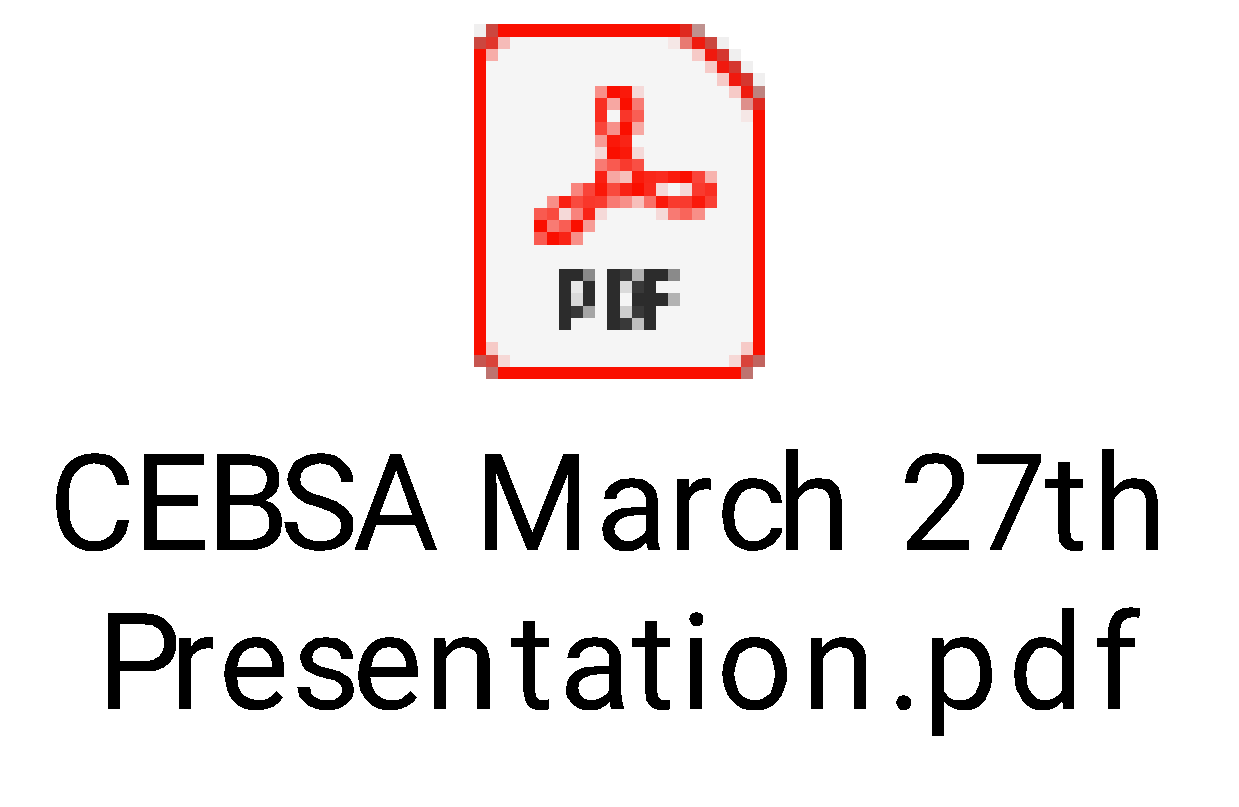 Other BusinessOther BusinessOther Business Cherie Mordecai-Steer presented on AI. https://drive.google.com/file/d/1yHnrWpR7f5jb3_nshd1C4l6PLVdkkJjX/viewCherie also provided the below attachments for further information.AI is Evolving Faster Than You Think [GPT-4 and beyond] - YouTube'What's New In Warehousing Playlist - Boston DynamicsMcDonald's First Robot Restaurant - YouTubeRobot restaurant: machines prepare, cook and serve all the food at eatery in China - YouTubeAmani Ausar and Deborah Buchanan from Ontario Alliance of Black School Educators (ONABSE) informed the committee of the upcoming 8th annual conferences in April  https://linktr.ee/onabseconference2023AdjournmentAdjournment 9:00.Next Meeting DateNext Meeting Date May 1st, 2023